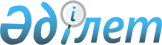 О внесении дополнения в приказ и.о. Председателя Агентства Республики Казахстан по регулированию естественных монополий и защите конкуренции от 30 июля 2003 года N 185-ОД "Об утверждении Правил об особом порядке формирования затрат, применяемом при утверждении тарифов (цен, ставок сборов) на услуги (товары, работы) субъектов естественной монополии", зарегистрированный в Министерстве юстиции Республики Казахстан от 12 августа 2003 года N 2438
					
			Утративший силу
			
			
		
					Приказ Председателя Агентства Республики Казахстан по регулированию естественных монополий и защите конкуренции от 14 ноября 2003 года N 270-ОД. Зарегистрирован в Министерстве юстиции Республики Казахстан 12 декабря 2003 года N 2607. Утратил силу приказом Председателя Агентства Республики Казахстан по регулированию естественных монополий от 25 апреля 2013 года № 130-ОД.      Сноска. Утратил силу приказом Председателя Агентства РК по регулированию естественных монополий от 25.04.2013 № 130-ОД (вводится в действие по истечении десяти календарных дней после дня его первого официального опубликования).      В соответствии с подпунктом 14) пункта 11 и пунктом 20 Положения об Агентстве Республики Казахстан по регулированию естественных монополий и защите конкуренции, утвержденного Указом Президента Республики Казахстан от 20 июня 2003 года N 1141, ПРИКАЗЫВАЮ: 

      1. Внести в приказ и.о. Председателя Агентства Республики Казахстан по регулированию естественных монополий и защите конкуренции от 30 июля 2003 года N 185-ОД "Об утверждении Правил об особом порядке формирования затрат, применяемом при утверждении тарифов (цен, ставок сборов) на услуги (товары, работы) субъектов естественной монополии", зарегистрированный в Министерстве юстиции Республики Казахстан от 12 августа 2003 года N 2438 (опубликованный в "Официальной газете" от 6 сентября 2003 года N 36), следующее дополнение: 

      Правила об особом порядке формирования затрат, применяемом при утверждении тарифов (цен, ставок сборов) на услуги (товары, работы) субъектов естественной монополии, утвержденные указанным приказом: 

      дополнить пунктом 7-1 следующего содержания: 

      "7-1. Выделяемая субъекту естественной монополии субсидия из средств государственного бюджета, учитывается в уменьшение затратной части тарифа. 

      При этом, субъект естественной монополии обязан ежеквартально предоставлять в уполномоченный орган отчет об использовании субсидии.". 

      2. Департаменту по регулированию и контролю в сфере электро- и теплоэнергетики Агентства Республики Казахстан по регулированию естественных монополий и защите конкуренции (Григорьева С.П.) обеспечить в установленном законодательством порядке государственную регистрацию настоящего приказа в Министерстве юстиции Республики Казахстан. 

      3. Департаменту административной и территориальной работы Агентства Республики Казахстан по регулированию естественных монополий и защите конкуренции (Досан Б.Б.) после государственной регистрации настоящего приказа в Министерстве юстиции Республики Казахстан: 

      1) обеспечить в установленном законодательством порядке его опубликование в официальных средствах массовой информации; 

      2) довести его до сведения структурных подразделений и территориальных органов Агентства Республики Казахстан по регулированию естественных монополий и защите конкуренции. 

      4. Контроль за исполнением настоящего приказа возложить на Первого заместителя Председателя Агентства Республики Казахстан по регулированию естественных монополий и защите конкуренции Ертлесову Ж.Д. 

      5. Настоящий приказ вводится в действие со дня его опубликования.       И.о. Председателя 

 

        Согласован: 

      Министр труда и социальной 

      защиты населения 

      Республики Казахстан 

      10 декабря 2003 г. 
					© 2012. РГП на ПХВ «Институт законодательства и правовой информации Республики Казахстан» Министерства юстиции Республики Казахстан
				